The Villages of Westcreek Owners’ Association, Inc.           Est. 1994Regular Board of Directors Meeting AgendaThursday, 7 PM, January 21, 2016@ Community CenterCall to Order and Pledge of Allegiance to the FlagReview/approve previous minutesMembers/Guest forumDepartment/Committee reports    Recreation DepartmentMaintenance DepartmentStandards DepartmentAdministrative DepartmentCommunity Management DepartmentArchitectural Review CommitteeStandards review/update CommitteeFinance CommitteeLandscaping CommitteeElections/Nominating CommitteeCommunications CommitteeCommunications Ad Hoc Technology CommitteePublic Safety CommitteeSports Park CommitteeStrategic Planning CommitteeAd Hoc Fence CommitteeUnfinished Business              Restrooms for Sports Park.  OPENWebsite improvements.  OPENElectronic Voting- Staff is reviewing vendors OPENLeaning brick columns and fences.  AR 32 ad hoc Fence Committee.  Staff to get bids for the repair of leaning columns on tally and throughout the Villages of Westcreek   OPEN Clarification of AR 20     TABLEDRemoval of barb wire and modification of fence around tennis court        OPENRestroom Design Details       OPENMarquee Sign          OPENHandicapped Lift for Community Center Pool        OPENSports Park Improvements           OPENCommunity Mapping Program        OPENStandards Revisions                    OPEN6.  Executive/Emergency Session ResultsReport of Foreclosures:	See administrative reportReport of Release of Liens:	See administrative reportReport of Lien Filings:	See administrative reportNotice of Trustee’s Sale:	See administrative report7. 	New Business------------------------------------------------------------------------------------------------------------------------------------------------------------------------------------------8. 	Schedule next monthly meeting9. 	Adjournment.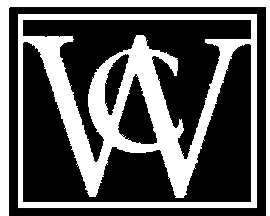 